Terbit di Lampung post Edisi Cetak pada hari Selasa, 2 Februari 2021, hlm. 12, dengan judul “Dinamika Pilkada Lampung”, dan pada Edisi Digital terbit tanggal 1 Februari 2021.https://lampungpost.id/kolom/dinamika-pilkada-lampung/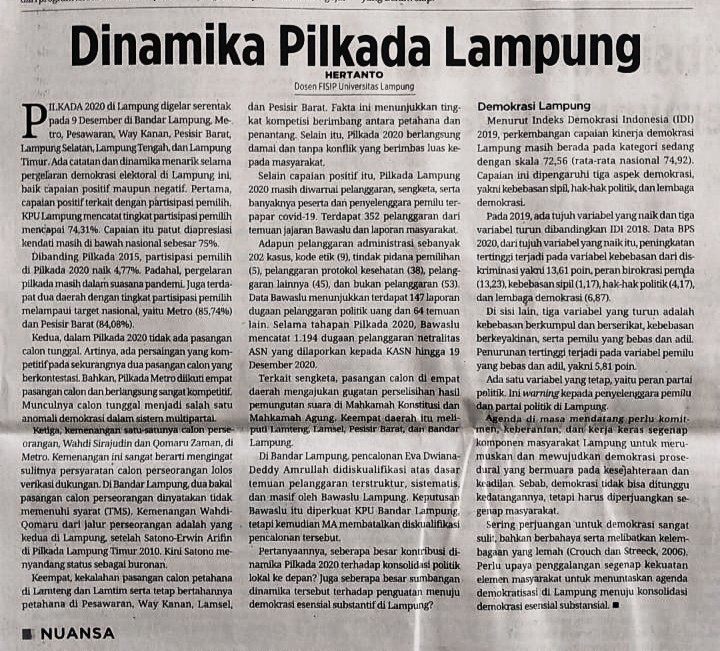 